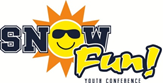              Packing Checklist for Snow FunTP and trash bags are the only items provided. These are dorms, not hotels. Twin Sheets/blanket or sleeping bag and pillowTowel, wash cloth and own toiletries – Soap is not provided, you might want to bring a roll of paper towels for the kitchen area in each apartment. Sun Block, Insect Repellent SprayPersonal itemsDaily clothes for 2 or 3 day youth conference. Snow Follies - clothes to get wet in or modest bathing suit with a t-shirt – even boys need to keep their t-shirts on.If applicable: Ropes Course, closed toed shoes, long pants suggested.  Water, hat (it’s really hot and sunny).  No nylon shorts (too slippery in a harness), shorts to knees, no shorter. SunblockIf applicable: Swim & Gym – swim suits only for pool, gym wear for other activities in the gymDevotional, Testimony Meetings: your choice. Dances, Firesides: Sunday casual for the “Hosted Fireside and Dance.  Please respect the chapels & classrooms whether dressed up or down while in church buildings. No baseball hats in chapels.Lunch on first day  and possible last dayBring lots of energy and a great attitude for having fun……Last day – lunch on ownWard/Stake Requirements:…………